В.Х. АкперовМетодическая разработка урока Дисциплина: Иностранный язык46.02.01 Документационное обеспечение управления и архивоведениеСамара,2021Тема урока: «Урок-тренинг (выполнение тренировочных упражнений)»Цель урока: Закрепление полученных знаний по теме «Модальные глаголы»Задачи урока:Практические:Закрепить понятие «модальные глаголы»;
Закрепление лексики по теме «Образование»;
Закрепить навыки использования модальных глаголов в речи; Развивающие:Развивать навыки монологической и диалогической речи;Развивать произносительные навыки;Воспитательные:Повысить интерес к изучаемому языку;Формировать навыки интеллектуального труда.Оборудование:Рабочие тетради.КомпьютерРаздаточный материал (распечатки)Таблица модальных глаголовЦветной мелУказкаПлан урока:Организационный момент.Основной этап урока:Фонетическая разминка.Отработка лексических навыков учащихся (чтение, перевод, новая лексика).Объяснение нового грамматического материала.Упражнение на закрепление нового грамматического материала.Заключительный этап урока.Комментирование домашнего задания;Подведение итогов урока.Ход урокаОрганизационный момент.
Good morning, my dear students. I am glad to see you. How are you? 
We will start our lesson with the duty report.Who is on duty today?
What date is it today?
Who is absent today?Your newsNice. Now let’s remember some sounds. Look at the blackboard. I read, you repeat after me.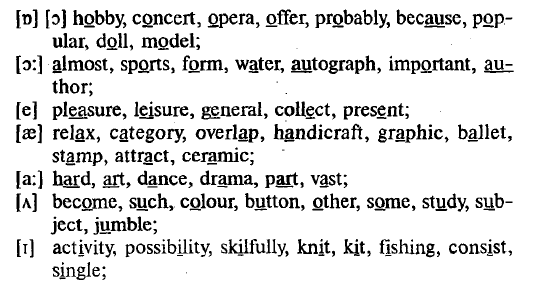 Основной этап урока.
On the last lesson we have spoken about the modal verbs. Today the theme of our lesson is Lesson-training (doing training exercises). The goal of the lesson is consolidation of knowledge of modal verbs. Our tasks are to develop skills of monologue and dialogue speech, oral speech, to increase interest to the foreign language, to form skills of intellectual work.Let’s remember what modal verb is. What is it? What modal verbs do you know?
Студенты говорят, что такое модальный глагол, называют несколько глаголов, которые были изучены раннее (can, may, must, should, to have to).

And now we remember what each modal verb means. Look at the blackboard. You can see the definitions. Your task is to match every verb with the definition.
Студенты по одному выходят к доске и вписывают глаголы в таблицу.

Good job. Now we work with listening. You will listen to the text about the educational system in the UK twice. Your task is to choose the correct answers.English children must study at Infant school for  _______ 1) three years2) two years                                           3) four years English children move to  Junior school ________  1) at the age of five 2) at the age of six 3) at the age of seven It takes  English children ______  to get primary education.1) six years2) many years                                           3) years 11 + exam includes ________1) English & Arithmetic  2) five disciplines3) English & Arithmetic and some Intelligent testing   There are ______ questions and _______ answers in the Intelligent test?100; 5150; 450; 5Time of the Intelligent test is _________?unlimitedlimitedminimized________ children can go to Grammar schools.After primary schoolchildren who show good results in 11+ examallSecondary technical school teaches pupils _________ . some farming practicesindustrial economyindustry, commerce, agricultureComprehensive schools were introduced in  _________ . 196518651956At leaving Comprehensive schools pupils   _________ . don’t take GCSEtake GCSEare easily employedOk, great job. Now I want you to listen to your speech. You have short dialogues where the modal verbs are absent. Your task is to fill the gaps. You work in pairs.— ___ I help you?— Yes please. I ___ buy a map of London.— Do you like this one? It’s very detailed.— Yes, it’s fine. How much is it?— Well, it costs twenty pence,but you ___ have it for fifteen pence. (can, to have to)— Mummy, ___ I have some sweets?— You ___, but you ___ not.— Oh, Mummy, ___ I have some sweets?— Of course, dear, help yourself. (can, may)— Where ___ I find a telephone?— You ___ find one at the end of the street.—___ I ask you something?— Of course.— ___ you tell me the time? My watch doesn’t work.— Certainly, it’s exactly two o’clock. (can, may)— Excuse me, ___ I sit down?— Please do.— Thanks very much.— Ah, that’s better! My name’s Brian Sellers.— Oh, it ___ be very interesting.— Yes, I work in London. Do you work in London too?— Yes, I do. (may, can)— Here a cigarette.— No, thank you. You ___ not smoke here.— Oh, do you mind if I smoke?— Yes, I do.— I’m cold. Are you cold too?— No, I’m not.— Oh, you have a paper. I don’t like reading.I prefer talking. (must)— Hello, darling.— Hello love.— ___ you go out to a restaurant tonight?— No, I’ve cooked a roast. We ___  eat in. (should, can)— Is your husband still working?— Yes, he is not home yet, but he ___ come soon.— Wait for him, he’s extremely busy.— It ___ be the phone is ringing. Answer it, please. (must, may)— Sorry, say that again?— Just opposite, you've got Bloomsbury Street.You ___ go down there and it's on your right.You ___ not miss it.— Thanks very much.— That's okay. (should, can)— Do you really ___ go there?— No, I needn't, but I would rather do it.— You __ call them and say you aren't well.— I ___ do it, but I think I shouldn't.OK, then I ___ go with you.(must, can, to have to)Excellent.  The next exercise is to complete the sentences with modal verbs (can or may). Translate these sentences.
 1.… I take it? 2. Let mе look at your exercises. I ... help you. 3. I ... not swim, because until this year the doctor did not allow me tо be more than two minutes in the water. But this year he says I ... stay in for fifteen minutes if I like, so I am going to learn to swim. 4. Libraries are quite free, and anyone who likes ... get books there. 5. I ... соmе and see you tomorrow if I have time. 6. Take your raincoat with you: it ... rain today. 7. Dо you think you… do that? 8. I ... finish the work tomorrow if no one bothers mеany more. 9.  …we соmе and see you next Sunday at three о'clock in the afternoon? 10. What time is it? — It ... be about six о'clock, but I аm not sure. 

And the last exercises. I ask you some questions. You have to answer.
1. Where can you go to celebrate your birthday?
2. Where can you work after the graduation from the college?
3. May you work now?
4. Do you have to know English in your future profession?
5. How long must you study here?
6. Can you get a higher education?
7. What subjects can you call your favorite?Home taskIn your paper you can see exercises 6 and 7. In the exercise 6 you should use the verbs must, may, or can. In the ex. 7 you should use the verbs may or must.Упражнение 6. Вставьте подходящий модальный глагол (must / may / can)You ______not smoke here.______you hear that strange noise?He______come today or tomorrow.My little brother______ count to ten.This incident ______have serious consequences.You ______have a valid permit to enter.Упражнение 7. Вставьте подходящий модальный глагол (must / may)I’m not sure but perhaps Roberto ______ leave for Australia soon.You ______talk to your daughter about her future.You ______ have a visa to travel to some countries.You ______ stop smoking. It is bad for your health.I ______make sure cargoes reach their destination.However cold it ______ be, we’ll go skiing.People ______ take care of future.Reflection

Green – I liked this lesson
Orange – I had some problems
Red – It was too difficult for meгосударственное автономное профессиональное образовательное учреждение Самарской области«Самарский колледж сервиса производственного оборудования имени Героя Российской Федерации Е.В. Золотухина» 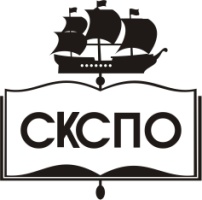 VerbDefinitionMeans necessity of action over the some conditionsMeans advise or recommendationMeans request or probability Means necessity of action over the dutyMeans physical or mental possibility of actionCANSHOULDMAYMUSTTO HAVE TO